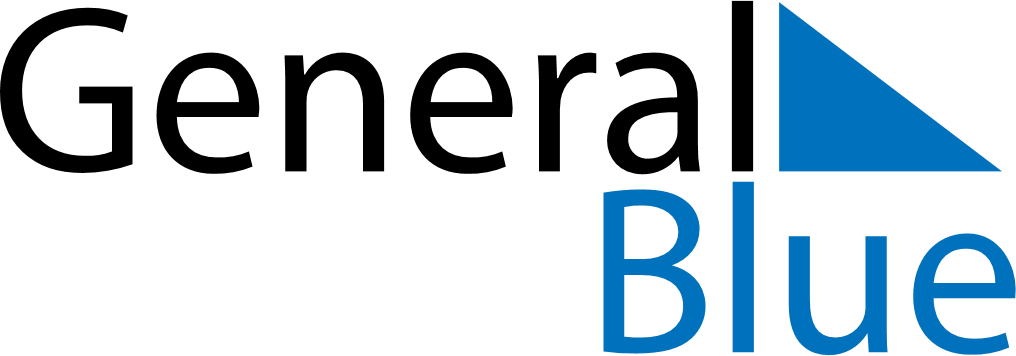 June 2024June 2024June 2024June 2024June 2024June 2024June 2024Kaeng Sanam Nang, Nakhon Ratchasima, ThailandKaeng Sanam Nang, Nakhon Ratchasima, ThailandKaeng Sanam Nang, Nakhon Ratchasima, ThailandKaeng Sanam Nang, Nakhon Ratchasima, ThailandKaeng Sanam Nang, Nakhon Ratchasima, ThailandKaeng Sanam Nang, Nakhon Ratchasima, ThailandKaeng Sanam Nang, Nakhon Ratchasima, ThailandSundayMondayMondayTuesdayWednesdayThursdayFridaySaturday1Sunrise: 5:38 AMSunset: 6:38 PMDaylight: 13 hours and 0 minutes.23345678Sunrise: 5:38 AMSunset: 6:39 PMDaylight: 13 hours and 0 minutes.Sunrise: 5:38 AMSunset: 6:39 PMDaylight: 13 hours and 0 minutes.Sunrise: 5:38 AMSunset: 6:39 PMDaylight: 13 hours and 0 minutes.Sunrise: 5:38 AMSunset: 6:39 PMDaylight: 13 hours and 1 minute.Sunrise: 5:38 AMSunset: 6:40 PMDaylight: 13 hours and 1 minute.Sunrise: 5:38 AMSunset: 6:40 PMDaylight: 13 hours and 1 minute.Sunrise: 5:38 AMSunset: 6:40 PMDaylight: 13 hours and 1 minute.Sunrise: 5:38 AMSunset: 6:41 PMDaylight: 13 hours and 2 minutes.910101112131415Sunrise: 5:39 AMSunset: 6:41 PMDaylight: 13 hours and 2 minutes.Sunrise: 5:39 AMSunset: 6:41 PMDaylight: 13 hours and 2 minutes.Sunrise: 5:39 AMSunset: 6:41 PMDaylight: 13 hours and 2 minutes.Sunrise: 5:39 AMSunset: 6:42 PMDaylight: 13 hours and 2 minutes.Sunrise: 5:39 AMSunset: 6:42 PMDaylight: 13 hours and 3 minutes.Sunrise: 5:39 AMSunset: 6:42 PMDaylight: 13 hours and 3 minutes.Sunrise: 5:39 AMSunset: 6:42 PMDaylight: 13 hours and 3 minutes.Sunrise: 5:39 AMSunset: 6:43 PMDaylight: 13 hours and 3 minutes.1617171819202122Sunrise: 5:39 AMSunset: 6:43 PMDaylight: 13 hours and 3 minutes.Sunrise: 5:40 AMSunset: 6:43 PMDaylight: 13 hours and 3 minutes.Sunrise: 5:40 AMSunset: 6:43 PMDaylight: 13 hours and 3 minutes.Sunrise: 5:40 AMSunset: 6:44 PMDaylight: 13 hours and 3 minutes.Sunrise: 5:40 AMSunset: 6:44 PMDaylight: 13 hours and 3 minutes.Sunrise: 5:40 AMSunset: 6:44 PMDaylight: 13 hours and 3 minutes.Sunrise: 5:40 AMSunset: 6:44 PMDaylight: 13 hours and 3 minutes.Sunrise: 5:41 AMSunset: 6:44 PMDaylight: 13 hours and 3 minutes.2324242526272829Sunrise: 5:41 AMSunset: 6:45 PMDaylight: 13 hours and 3 minutes.Sunrise: 5:41 AMSunset: 6:45 PMDaylight: 13 hours and 3 minutes.Sunrise: 5:41 AMSunset: 6:45 PMDaylight: 13 hours and 3 minutes.Sunrise: 5:41 AMSunset: 6:45 PMDaylight: 13 hours and 3 minutes.Sunrise: 5:42 AMSunset: 6:45 PMDaylight: 13 hours and 3 minutes.Sunrise: 5:42 AMSunset: 6:45 PMDaylight: 13 hours and 3 minutes.Sunrise: 5:42 AMSunset: 6:45 PMDaylight: 13 hours and 3 minutes.Sunrise: 5:42 AMSunset: 6:46 PMDaylight: 13 hours and 3 minutes.30Sunrise: 5:43 AMSunset: 6:46 PMDaylight: 13 hours and 3 minutes.